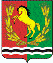 											       АДМИНИСТРАЦИЯ МУНИЦИПАЛЬНОГО ОБРАЗОВАНИЯ КИСЛИНСКИЙ СЕЛЬСОВЕТ  АСЕКЕЕВСКОГО  РАЙОНА  ОРЕНБУРГСКОЙ  ОБЛАСТИ ПОСТАНОВЛЕНИЕ 24.09.2023                      село Кисла                                                          № 91–пО выявлении правообладателяранее учтенного земельного  участка с кадастровым номером 56:05:0804001:6 В соответствии со статьей 69.1 Федерального закона от 13 июля 2015 года №218-ФЗ "О государственной регистрации недвижимости" администрация муниципального образования Кислинский сельсовет  ПОСТАНОВЛЯЕТ:1. В отношении земельного участка с кадастровым номером56:05:0804001:6 по адресу: Оренбургская область Асекеевский район поселок Муслимовка улица Лесная дом 5  в качестве его правообладателя, владеющего данным земельным участком на праве собственности  выявлена  Султанова Назия Галимзяновна -20.08.1951года рождения, уроженка    села Муслимовка  Асекеевский район Оренбургская область, паспорт серии  5304 № 218770 от 17.02.2005г. ОВД Асекеевского района Оренбургской области. Зарегистрирована по адресу: Оренбургская область, Асекеевский район, село Кисла,  улица Молодёжная  дом 3 квартира 1, СНИЛС – 09317123958.Глава муниципального образования                                                         В.Л. АбрамовИНФОРМАЦИОННОЕ СООБЩЕНИЕ В соответствии со статьей 69.1 Федерального закона от 13.07.2015г. №218-ФЗ "О государственной регистрации недвижимости" <Султанова Назия Галимзяновна, либо иное заинтересованное лицо вправе представить в письменной форме или в форме электронного документа (электронного образа документа) возражения относительно сведений о правообладателе ранее учтенного объекта недвижимости, указанных в ПРОЕКТЕ Постановления, с приложением обосновывающих такие возражения документов (электронных образов таких документов) (при их наличии), свидетельствующих о том, что такое лицо не является правообладателем указанного объекта недвижимости, в течение тридцати дней со дня получения указанным лицом проекта решения.При отсутствии возражения относительно сведений о правообладателе ранее учтенного объекта недвижимости, указанных в ПРОЕКТЕ Постановления, по истечении сорока пяти дней со дня получения Султанова Назия Галимзяновна указанного Проекта, администрацией муниципального образования Кислинский сельсовет будет принято решение о выявлении как  Султановой Назии Галимзяновны правообладателя ранее учтенного объекта недвижимости с кадастровым номером 56:05:0804001:6 .